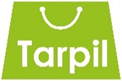 Konkurs poetycki „Ziemniaku! Ty jesteś jak zdrowie” oda do ziemniaka „Tarpil” Spółka z o.o. zapraszają uczniów pilskich szkół podstawowych z klas IV – VIII 
do udziału w konkursie poetyckim.Cele konkursuRozbudzanie i rozwijanie zainteresowań językiem poetyckim.Rozwijanie twórczej wyobraźni uczniów.Umożliwienie uczniom pokazania swoich uzdolnień językowych. Promocja nauczycieli i szkół wspierających uzdolnienia uczniów. Postanowienia ogólneUdział  w konkursie jest bezpłatny. Do konkursu mogą być zgłoszone prace, które nie naruszają praw autorskich innych osób oraz nie były wcześniej nigdzie publikowane. Zapis utwór  na karcie A4 w formie papierowej ręcznie lub na komputerze.Oda – gatunek liryczny, który charakteryzuje się wzniosłością tematu i stylu, sławi ideę, wydarzenie lub czas.Uczniowie mogą sięgać po wsparcie nauczycieli języka polskiego.Uczestnik konkursu wyraża zgodę na gromadzenie i przetwarzanie przez Organizatora danych osobowych na potrzeby konkursu oraz zgodę na publikację prac konkursowych zgodnie z ustawą z 10 maja 2018 r. o ochronie danych osobowych 
( Dz.U. z 2018 r. pozycja 1000 z póź. zm.) Terminy i zgłoszenia do konkursuPrace konkursowe należy przesyłać na adres tarpil@tarpil.pila.pl w terminie do dnia 10.11.2022r.Do przysłanej pracy należy dołączyć pisemną zgodę rodziców lub opiekunów prawnych uczniów biorących udział w konkursie (załącznik nr 1). Uroczyste wręczenie nagród laureatom odbędzie się 24 listopada 2022 roku  
o godz. 10.00 na podsumowaniu zakończenia poezji pt. „Poetycko, jesiennie, pięknie” na targowisku miejskim przy ul. Rynkowej w Pile.Kryteria oceny:zawartość merytoryczna i zgodność treści z tematem,poprawność językowa,estetyka wykonania (dobór czcionki, kolorystyki, itp.),innowacyjność i kreatywność w podejściu do tematu. Organizatorzy………………………..        (miejscowość i data)Zgoda rodzicówWyrażam zgodę na udział mojego dzieckaImię …………………………………………………………………………………………Nazwisko …………………………………………………………………………………………w konkursie poetyckim  „Ziemniaku! Ty jesteś jak zdrowie” oda do ziemniaka oraz na przetwarzanie danych osobowych mojego dziecka do celów konkursu zgodnie z ustawą 
z 10 maja 2018 r. o ochronie danych osobowych ( Dz.U. z 2018 r. pozycja 1000 z póź. zm.)                                                                                  ………………………………………………podpis rodzica/prawnego opiekunaWyrażam zgodę na wykorzystanie pracy mojego dziecka oraz jego wizerunku w ramach konkursu na stronach internetowych oraz publikacjach organizatorów w/w konkursu                                                                         ………………………………………………podpis rodzica/prawnego opiekuna